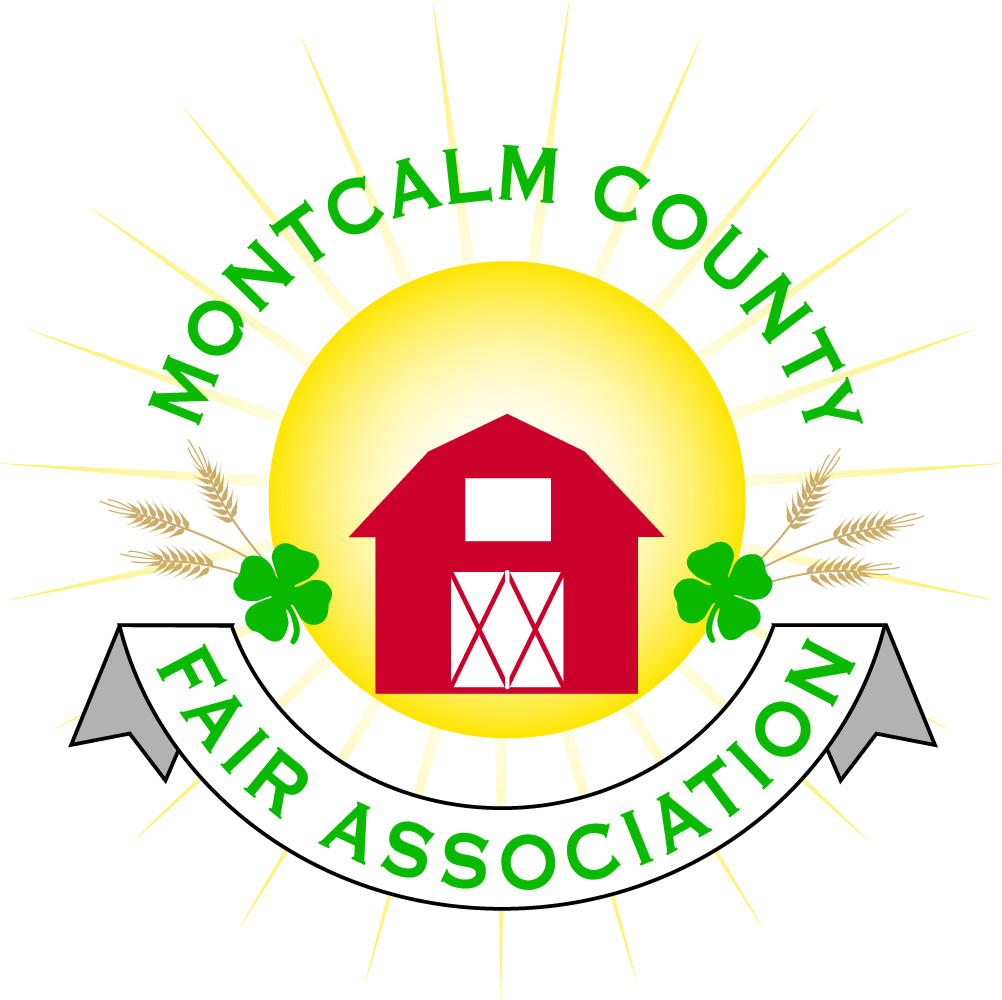 Montcalm County Fair Association Board MeetingNovember 06, 2017    Ash BuildingMontcalm County Fairgrounds, Greenville, MIThe meeting was called to order by President Melissa Eldridge at 7:06pm.  Board members present were;Melissa Eldridge, Brian Plank, Jennifer Senn, Roger Coles, Jason Nadeau, Todd Hetherington, Lisa Johnson, Amy Bell, Lee Rasmussen, Holly Esterling, Brad Heft, Carrie Harkness, Mike Tronson, Melanie Rodenhouse.  Absent: Shaun BartoloOthers present were: Kadren Grawburg, Mary Gee, Michelle Nitengale, Shari PotterNew members were welcomed and the Oath of Office was recited.Jason Nadeau – IncumbentLee Rasmussen – IncumbentAmy BellBrad HeftCarrie HarknessMotion by Todd Hetherington, support by Lee Rasmussen to approve the Secretary’s minutes from the June meetings.  Motion carried.Motion by Lee Rasmussen, support by Todd Hetherington to put the financials on file.  Motion carried.  Extension Office:  Kadren reminded everyone of online 4-H re-enrollment deadline of December 1st.Sign-up for Winterfest is approaching – sign up soon this one fills quicklyTalks of having a workshop “Being Healthy” topics would cover animal health, safety and regulations pertaining to animal care.2018 Fair Theme Contest deadline is approaching – needing more entriesDiscussion was had in regard to discontinuing the fair themeSupport:Cost of changing decorations every year to accommodate the themeTime could be utilized towards projectsAgainst:Brought fair family togetherMarketing toolParticipation is optionalBoard passed discussion on to the marketing committee for further discussion and resolutionExecutive Committee –2017-2018 Budget was presented. Motion by Brian Plank, support by Lee Rasmussen to approve the Budget as presented.  Motion carried.120-day report was approved by executive committee and signed2016 audit was presented with documentation. Motion by Lee Rasmussen, support by Mike Tronsen to approve the 2016 Audit with the presented documentation.  Motion carried.Deadline for the 2017 audit is set for March 1st, 2018Buildings, Grounds & Construction Committee –Bathhouse continues to move forward – Base, footings, & First row of block have been lainDiscussion on septic system in regard to the health department has concerns that it is not big enough. Their concerns are based on misinformation. 4 phone calls have been made to confirm that the septic systems meet the health departments requirements.Water lines have all been blown out and are ready for winter.The banners need to be removed from buildings and exterior fencingReceived (2) bids on the wheelchair access rampWooden deck - $5,000Aluminum deck - $14,000Roger to check on actual requirements for wheel chair access per the ADADiscussion on getting/building a movable shed located at main entrance to house money/tickets/parking passes and to post signs in regard to alcohol/tobacco use/ and concealed weapons. Lee Rasmussen is going to work on a plan and present to board at next meeting.Budget & Audit Committee – See Executive Committee notes Judges – Jenn Senn requested when committees send over their judge request to please include phone numbers.Still need judges for – Rabbits, Poultry, & DogsMembership – NAConcessions & Grandstand – Amy Bell to work with Sandy Smith on organizing vendorsDiscussion on changing entertainment for 2018 some suggestions:Mudrun – SundayTruck/Tractor Pulls – SundayDemolition Derby would remain on SaturdayNeed a group to run the parkingMarket as a fundraising opportunityNeed to have members 16 years and older10 people or more is ideal to rotate shifts Sunday – Saturday 9AM – 9PMFairbook – Michell Nitengale and Melanie Rodenhouse are working together to rewrite the fairbookAwards/Trophies – Holly is working on a presentation on offering different options for the champion awards & SweepstakesBuckles were a big hit for showmanshipRental Committee-  Shari Potter reported the committee lost 2 members (Jay Smith & Amy Homich). Anyone interested in joining the committee please contact Shari or a fairboard member.Need to re-locate the tractor for winter storage – Todd is going to take care of thisBudgets were discussedNeed to get a resolution to manure pit issue – removalDNR meeting had over 400 people presentNumerous weddings and 4H events have been scheduled already 22 Rentals so far for 2018From January 2017 to current we have taken in $45,000 on rentalsRequest to purchase a new refrigerator to replace the failing one in prep KitchenRequest approvedThe furnace vents have been cleaned are now operationalMarketing Committee:  Committee is looking for a new chairperson – Amy Homich stepped down from this positionNeeding to schedule a meetingNew Business:  MAFE – January 11-14, 2018 held in Grand RapidsMotion was made by Roger and supported by Lee for the fairboard to pay for Member & Spouse’s entry Badges ($65.00 ea) and banquet tickets ($25.00 ea). Any member/Spouse who does not show up will have to reimburse the fairboard the cost of unused badges/tickets. Motion carriedLisa was taking hotel reservations for those that were planning on staying overnight. These needed to be made ASAP as they sell out fastElection of officers:PresidentTodd nominated, Lisa Supported -  Mellissa Eldridge – AcceptedNominations were closed and a unanimous vote was cast and approved Vice PresidentMelanie Nominated, Lee supported – Brian Plank – AcceptedNominations were closed and a unanimous vote was cast and approved 2nd Vice PresidentLisa nominated, Mike supported – Todd Heatherington – AcceptedNominations were closed and a unanimous vote was cast and approved SecretaryMelissa nominated, Jason supported – Holly Esterling – AcceptedNominations were closed and a unanimous vote was cast and approved TreasurerTodd nominated, Jason supported – Lisa Johnson – AcceptedNominations were closed and a unanimous vote was cast and approved Jason is to come up with a revised proposal for the mandatory 2-hour work detail Discussion on the Board rule stating that a member cannot miss more than 4 consecutive meetings. If this occurs the board has the right to vote in a replacement.Next Meeting Date – 12/04/17 Motion to adjourn meeting at 8:48PM by Mike Tronsen, Supported by Lee RasmussenRespectfully submitted by Holly Esterling, Secretary